. 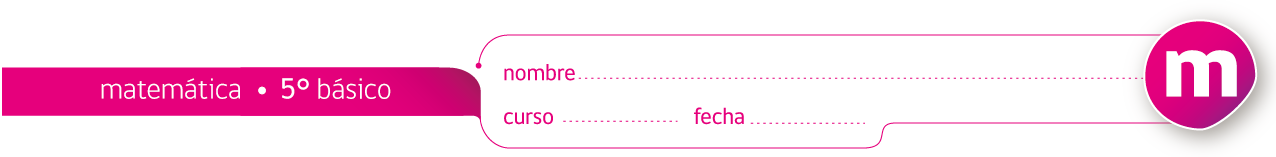 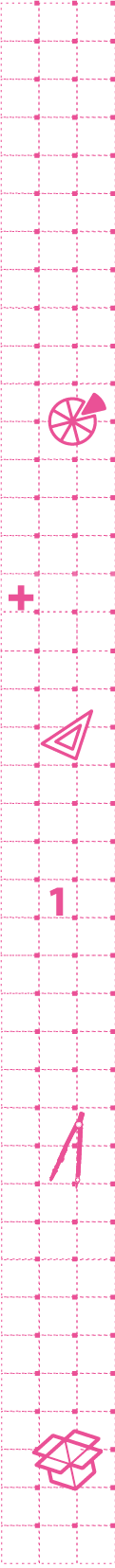 ACTIVIDADES: TRANSFORMACION DE UNIDADES DE MEDIDAIsabel está mirando el registro de sus alturas a través del tiempo y se dio cuenta que no tenía la unidad de medida. De acuerdo a la edad y a la cantidad ¿cuál unidad crees que posiblemente se usó?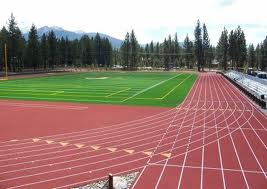 Fernanda entrena para el campeonato interescolar. La pista de entrenamiento mide 200 metros. Ella recorre 10 vueltas al comenzar su entrenamiento y luego se dedica a realizar ejercicios localizados. Como su especialidad son carreras con vallas, realiza al menos 10 carreras de 80 m para mejorar la técnica del salto. Ella calculó que al menos recorre 5600 metros en dos días de entrenamiento, entonces en veinte días 56000 m aprox. Se preguntó a cuántos kilómetros equivalen los dos días de entrenamiento y los  20 días. ¿Qué se responde Fernanda?Una semilla demora mucho en crecer al principio, pero luego va creciendo rápidamente, si crece alrededor de 2 mm. cada día al cabo de 30 días medirá 60 mm. Y ya en  dos meses, si las condiciones de agua e iluminación son adecuadas, alcanza 50 cm y luego de unos meses ya alcanza 1,2 m para alcanzar una altura de 2 m en 1 año. Para comparar más fácilmente las medidas, se decidió expresarlas todas en centímetros. Completa una tabla con esas equivalencias.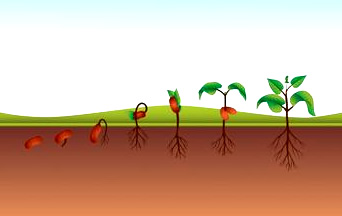 José quiere saber cuántos cuadernos le caben en su estante, sabe que este mide 0,35 m de alto por 1,4 m de ancho. El los quiere poner hacia el lado, y los cuadernos miden 2 cm de grosor aproximadamente. Para ello sabe que debe dividir 1,4 : 0,35 pero se da cuenta que tienen diferentes unidades de medida.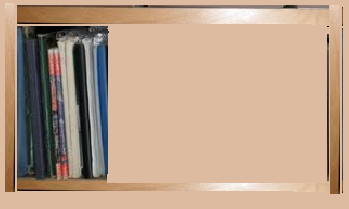 ¿En cuál unidad de medida te conviene expresarlas? ¿Cuál es la división que debe realizar?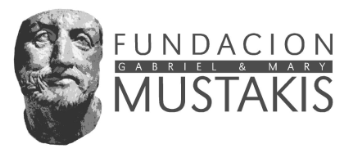 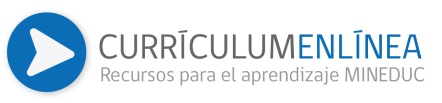 Elaborado por: Fundación Gabriel &Mary Mustakis Imágenes y texto modificado por: Ministerio de Educación de Chile EdadAlturaUnidad de medidanacimiento49 6 meses65 1 año70 2 años0,82 5 años1,05 8 años1,22 12 años1,42 15 años1,57 18 años1,60 TiempoAlturas registradasAlturas registradas1 día2 mm0,2 cm30 días50 cm2 meses1,2 m1 año2 m